ALLEGATO A) al D.D. n. 134/2023 del 7 .08.2023                 DOMANDA (in carta semplice)..l.. sottoscritt...  ……………….……………………...nat...  a …………………..……………………………………….(prov. di ………) il …………….  residente in …………............…………………………………… (prov. di ..………)via ……….………………………………………………………………………….……….……………. n. ……… cap ………….……..codice fiscale ……………..…………………. numero telefonico ……………………………………………….……………….e-mail .................................................................................con elezione di domicilio agli effetti della presente selezione (da inserire solo nel caso in cui siadiverso dalla residenza) in …………………………………………………………………………………….(Prov. ...........)c.a.p. …………………..Via ……………………………………………………………………………………………………………………CHIEDEdi   partecipare   alla   selezione  pubblica  per soli  titoli  per   la  stipula   di  un  contratto  didiritto privato – A.A. 2023/2024 - per lo svolgimento dell’insegnamento di ………………………………………………………………………………..............................................................................................settore scientifico-disciplinare ……..……….………..………..………..………..………..………..………..………..……. Dipartimento di FISICA E GEOLOGIA di cui al D.D. n. ............  del ..........................  pubblicato in data .....................................N.B. Barrare con una  x la casella     in corrispondenza della risposta relativa alla situazione in cui il candidato si trova. Qualora in sede di stampa le caselle presenti nel modello di domanda non risultassero visualizzate, si raccomanda di rispondere, comunque, alle dichiarazioni apponendo una  x ....l...  sottoscritt..., ai sensi degli artt. 46 e 47 del D.P.R. n. 445/2000,  dichiara sotto la propria responsabilità:  di possedere il seguente titolo di studio:Diploma di scuola media sup. di II grado: conseguito in data……….…presso…………………….…….voto………Titolo…………………………… LAUREA TRIENNALE/DIPLOMA DI LAUREA  LAUREA SPECIALISTICA/LAUREA MAGISTRALE o MAGISTRALE (ciclo unico).            (specificare solo i dati del titolodi livello superiore)in …………………………………………………………………………………………………………………………………………………………………………………………………………..…………………………………………………………………………………………………… conseguita in data  …………..…………………. presso l’Università degli Studi di……………………………….………………Dipartimento di………..………………………………………con la votazione di  ………………….………….. DOTTORATO DI RICERCA  in ……………………………………………………………………………………………………………………………………………………………………… conseguita in data  …………..…………………. presso l’Università degli Studi di ……………………………….………………Facoltà/Dipartimento di ………..……………………………………… con la votazione di  ……………………………………………………………………………………………………….…………..SPECIALIZZAZIONE MEDICA  in ……………………………………………………………………………………………………………………………………………………………………… conseguita in data  …………..…………………. presso l’Università degli Studi di ……………………………….………………Facoltà/Dipartimento di ………..……………………………………… con la votazione di  ……………………………………………………………………………………………………….…………..MASTER   in ……………………………………………………………………………………………………………………………………………………………………… conseguita in data  …………..…………………. presso ………….……………………………….………………………….. di ………..……………………………………… con la votazione di  ……………………………………………………………………………………………………….…………..    -  per i titoli di studio conseguiti all’estero:      titolo di studio posseduto: ……………………………………………………………………………………………………    ………………………………………………………………………………… conseguito in data ……………………………….     presso …………………………………………………………………………………...............    con la votazione di     …………………………………………………………………   di  essere in possesso dell’ esperienza professionale nell’ambito del settore scientifico disciplinare dell’insegnamento  di  aver svolto attività didattica  in ambito accademico presso ………………………………………………………………................................................................................................................................................................................:di  aver svolto attività attività scientifica e di ricerca................................................................................................ ..............................................................................................................................................................................:  di ricoprire la seguente carica, ufficio o professione:..............……………………………………………………………	d)            di  avere / non  avere  altro  contratto,  da  stipulare  o  stipulato,  con  il  Rettore dell’Università degli Studi di Perugia per  l’anno accademico ___/___ avente il seguente oggetto:…………………………………………………………………………………..…………………CFU…………………;e)         di essere/non essere iscritto a un corso di dottorato di ricerca;     f)         di  non  trovarsi  in   alcuna  delle   cause  di  incompatibilità  previste dall’art. 7 del    “Regolamento sulla disciplina dei professori a contratto nei corsi di laurea, laurea magistrale e a ciclo unico” dell’Università degli Studi di Perugia;       g)         di non trovarsi, ai sensi e per gli effetti dell’art.53, comma 14 del D.Lgs.165/2001, così come modificato dall’art.1, comma 42, lett.h) della L. 190/2012, in situazioni, anche potenziali, di conflitto di interessi con l’Università degli Studi di Perugia; 5h)          di non avere un grado di parentela o di affinità, fino al quarto grado compreso, con un professore appartenente al Dipartimento o alla Struttura che effettua la chiamata, ovvero con il Rettore, il Direttore generale o un componente del Consiglio di Amministrazione dell’Ateneo;5i)           di acconsentire, nel caso in cui all’Amministrazione pervenga motivata richiesta di accesso agli atti relativa alla presente procedura ed il sottoscritto rivesta la qualifica di controinteressato, l’invio per via telematica all’indirizzo di posta elettronica indicato nella presente domanda, ai sensi dell’art. 3 del D.P.R. 184/2006, di copia della comunicazione con la quale si notifica la richiesta di accesso e la possibilità di presentare motivata opposizione a detta richiesta, anche per via telematica, entro dieci giorni dal ricevimento della comunicazione stessa.	l)     di accettare tutte le previsioni contenute nel bando.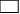 ..l...  sottoscritt...  allega alla presente domanda:a)    curriculum dell’attività scientifica e professionale, datato e firmato, corredato, a pena di non valutazione, di dichiarazione sostitutiva di atto notorio, resa utilizzando l’allegato B, con la quale il candidato attesti sotto la propria responsabilità che quanto dichiarato nel proprio curriculum corrisponde a  verità;  pubblicazioni e titoli che si ritengano utili ai fini della selezione; c)       elenco dei documenti allegati alla domanda;d)       fotocopia di documento di identità in corso di validità.Il sottoscritto, ai sensi del Regolamento UE 2016/679 e del D.Lgs.196/2003, come da ultimo modificato dal D.Lgs.101/2018, dichiara di essere a conoscenza che i propri dati saranno trattati dall’Università degli Studi  per assolvere agli scopi istituzionali ed al principio di pertinenza.Il sottoscritto dichiara di essere a conoscenza delle sanzioni penali conseguenti a  dichiarazioni mendaci, formazione e/o uso di atti falsi di cui all’art. 76 del D.P.R. 28.12.2000, n. 445, nonché della decadenza dai benefici eventualmente conseguenti al provvedimento emanato sulla base di dichiarazioni non veritiere disposta dall’art. 75 del D.P.R. 28.12.2000, n. 445……………….……………………..           (luogo e data)                                                                       Firma …………………………………………..…………AL DIRETTOREDEL DIPARTIMENTO DI FISICA E GEOLOGIA  VIALE PASCOLI , sn06123 PERUGIA